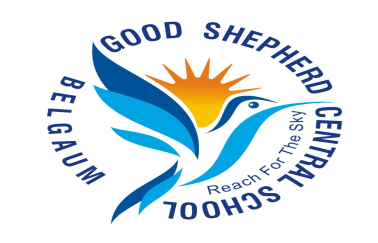 Good Shepherd Central School(Affiliated to CBSE,New Delhi-830480(CBSE Syllabus)Opp: Federal Bank, Laxmi tekdi, Ganeshpur Road,Belgaum-591108.Ph:0831-2447774  -  Mob: 9441470665Email-gscs2009@rediffmail.comOnline Admission FormRegistration Date:____________                      Class Applied For :________Student Name:Date of Birth:Age:Year:Month:Day:Male:Female:Place of Birth:Nationality:Religion:Caste:Sub Caste:Mother Tongue:Father Name:Occupation:Mother Name:Occupation:Cell No:Cell No:Email Address:Name of the School last studied:Medical History:Whether Transport Facility Required  Yes  	No  Yes  	No  Yes  	NoBeing a parent, I abide to followAll the rules, regulations & instructionsOf the school given in the calendar, to pay fees regularly, as per instructions of the school. I have not hide any information of me or my Child. Once I Pay fees, I am                                                                -------------------------------aware that it is not Refunded back in any                                                                    Parents SignatureCircumstances.(Admission is confirmed only after your fee is accepted)Being a parent, I abide to followAll the rules, regulations & instructionsOf the school given in the calendar, to pay fees regularly, as per instructions of the school. I have not hide any information of me or my Child. Once I Pay fees, I am                                                                -------------------------------aware that it is not Refunded back in any                                                                    Parents SignatureCircumstances.(Admission is confirmed only after your fee is accepted)Being a parent, I abide to followAll the rules, regulations & instructionsOf the school given in the calendar, to pay fees regularly, as per instructions of the school. I have not hide any information of me or my Child. Once I Pay fees, I am                                                                -------------------------------aware that it is not Refunded back in any                                                                    Parents SignatureCircumstances.(Admission is confirmed only after your fee is accepted)Being a parent, I abide to followAll the rules, regulations & instructionsOf the school given in the calendar, to pay fees regularly, as per instructions of the school. I have not hide any information of me or my Child. Once I Pay fees, I am                                                                -------------------------------aware that it is not Refunded back in any                                                                    Parents SignatureCircumstances.(Admission is confirmed only after your fee is accepted)Bank Details: Federal Bank    Branch: Ganeshpur-Belgaum.Account Name: The Principal Good Shepherd Central SchoolAccount No.14950200004398.IFSC Code: FDRL0001495Bank Details: Federal Bank    Branch: Ganeshpur-Belgaum.Account Name: The Principal Good Shepherd Central SchoolAccount No.14950200004398.IFSC Code: FDRL0001495Bank Details: Federal Bank    Branch: Ganeshpur-Belgaum.Account Name: The Principal Good Shepherd Central SchoolAccount No.14950200004398.IFSC Code: FDRL0001495Bank Details: Federal Bank    Branch: Ganeshpur-Belgaum.Account Name: The Principal Good Shepherd Central SchoolAccount No.14950200004398.IFSC Code: FDRL0001495